Сумська міська радаVІІI СКЛИКАННЯ XI СЕСІЯРІШЕННЯвід 29 вересня 2021 року № 1838-МРм. СумиРозглянувши звернення громадянина, надані документи, відповідно до статті 12, частини сьомої статті 118  Земельного кодексу України, статті 50 Закону України «Про землеустрій», частини третьої статті 15 Закону України «Про доступ до публічної інформації», ураховуючи протокол засідання постійної комісії з питань архітектури, містобудування, регулювання земельних відносин, природокористування та екології Сумської міської ради від 01.07.2021 № 24, керуючись пунктом 34 частини першої статті 26 Закону України                           «Про місцеве самоврядування в Україні», Сумська міська рада ВИРІШИЛА:Відмовити Багмету Олегу Валерійовичу у наданні дозволу на розроблення проекту землеустрою щодо відведення у власність земельної ділянки за адресою: м. Суми, біля земельної ділянки з кадастровим номером 5924788700:01:001:0545, орієнтовною площею 0,1000 га для будівництва та обслуговування житлового будинку, господарських будівель та споруд (присадибна ділянка) у зв’язку з невідповідністю об’єкта містобудівній документації: Плану зонування території міста Суми, затвердженого рішенням Сумської міської ради від 06.03.2013                             № 2180-МР, згідно з яким земельна ділянка, зазначена на доданому до клопотання графічному матеріалі, знаходиться рекреаційній зоні обмеженого користування                 Р-4, визначеної для існуючих дач та колективних садів, де розміщення ділянок для садибної житлової забудови не передбачено.Секретар Сумської міської ради				 		   Олег РЄЗНІКВиконавець: Клименко Юрій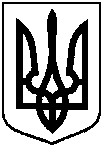 Про відмову Багмету Олегу Валерійовичу у наданні дозволу на розроблення проекту землеустрою щодо відведення у власність земельної ділянки за адресою: м. Суми, біля земельної ділянки з кадастровим номером 5924788700:01:001:0545, орієнтовною площею 0,1000 га